North East Lincolnshire CouncilEarly Years Inclusion Fund ApplicationIndividual RequestCompleted applications should be returned by secure email to earlyyearsnelc@nelincs.gov.uk 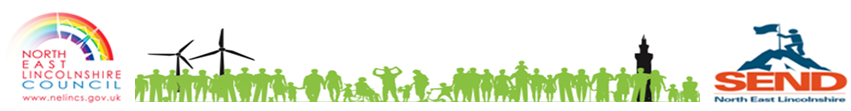 Request for INDIVIDUAL Early Years Inclusion FundingRequest for Inclusion funding for children from birth to school entry (4 years of age) with SEND and or complex medical needs. Most children’s needs should be met through universal provision, their key worker and small group intervention work. For children with significant and complex needs Inclusion funding can be used to support them within your provision. Before making an application, please refer to the Inclusion Funding guidance notes and checklist of evidence.If a child attends more than one setting a joint application should be made at the same time to ensure equity of funding. If you are completing the settings form, please note the same children CANNOT be put on the individual form. What level of support is being provided? Please indicate the level of support by adding the date that this level was started or reviewed:Information should:be clear and specific;describe the needs of the child;describe the provision that may be required to meet needs;describe the outcomes that are intended to be achieved by the child receiving that provision;Child:School / Setting:Basic InformationBasic InformationBasic InformationBasic InformationBasic InformationBasic InformationName of Child:Date of Birth:Age in months:Date of Birth:Age in months:Address:Parental Responsibility (name):Relationship to the child:Relationship to the child:Email Address:Gender:First Language:Ethnicity:Ethnicity:GP name and address (& NHS number if known)Hours attending EY setting:Hours the child is entitled to:Hours the child is entitled to:Percentage of eligible sessions attended during the last term:How many hours are you requesting for EYIF support?How many hours are you requesting for EYIF support?Details of previous EYIF funding: Amount requested: Amount requested: EYIF CYCLE:(Please highlight & date when each cycle begins)EYIF CYCLE:(Please highlight & date when each cycle begins)Cycle 1 Cycle 2Cycle 3Final Review Details of previous EYIF funding: Amount granted: Amount granted: EYIF CYCLE:(Please highlight & date when each cycle begins)EYIF CYCLE:(Please highlight & date when each cycle begins)Cycle 1 Cycle 2Cycle 3Final Review Current Assessment (e.g. Birth to 5 / Dev Matters)Current Assessment (e.g. Birth to 5 / Dev Matters)Current Assessment (e.g. Birth to 5 / Dev Matters)Current Assessment (e.g. Birth to 5 / Dev Matters)Date: CLLCLLPSEDPSEDPDPDSuggested Primary Need:Please tick the box below where you feel the child has most difficulties.Suggested Primary Need:Please tick the box below where you feel the child has most difficulties.Suggested Primary Need:Please tick the box below where you feel the child has most difficulties.Suggested Primary Need:Please tick the box below where you feel the child has most difficulties.Date: Communication and Language Communication and Language Sensory and/or Physical Needs Sensory and/or Physical Needs Cognition and learning Cognition and learning Social, emotional, and mental health difficulties Social communication difficulties Speaking and listening SensoryPhysical Setting InformationSetting InformationSetting InformationSetting InformationName of Setting Address:SENCO name:Key worker name:Name & Email to which the decision letter will be forwarded:Telephone:Are Early Help Involved?Currently: Yes/NoPreviously (date)Are Early Help Involved?Currently: Yes/NoPreviously (date)Is this child looked after?Yes/NoIs this child looked after?Yes/NoChild in Need?Child in Need?Child in Need?Yes/NoChild Protection Plan?Child Protection Plan?Child Protection Plan?Yes/NoCurrentlyIn the process:Two-year-old funding NNEligible for extended hours (30 hrs)NNAn Education Health and Care PlanNNDLA (Disability Living Allowance)NNDAF (Disability Access Fund) date paid:NNA referral made to Access Pathway (report to be included)Yes/No   Date: Date: Agreed: Yes/NoYes/No (List)Date: May 23Have speech and language interventions been implemented e.g WELLCOMM, Language through Listening, otherWELLCOMM screening outcome:A referral made to SALT Children’s centre NHSDoes the child have:Hearing loss:  Yes/NoVision loss Yes/NoDoes the child have:Does the child have hearing aids? Yes/NoDoes the child have a cochlear implant? Yes/NoAre Ophthalmology/Orthoptist involved? Yes/NoPlease List any other agencies involved e.g. Portage, Occupational Therapy etc: Additional resource required e.g. equipment, training, enhanced ratio CostTotal: Child’s Family- strengths and needs Child and Parent’s views and aspirations:These are the things that are working well for me at the moment: These are the things that are not working well for me at the moment: Setting Support (reasonable adjustments)Specialist support(Who and attach any relevant reports)Communication and InteractionCognition and LearningSocial, Emotional and Mental Health NeedsPhysical and Sensory Needs including Hearing Impairment, Visual Impairment and Multi-Sensory ImpairmentOutcome NumberIntended Outcomes – what is the child intended to achieve?  Intended provision- be specific, what is needed to meet the outcome?  Intended provision- be specific, what is needed to meet the outcome?How often and for how long?  Who will provide this support? (named post/person/people and agency)Achieved/Not Achieved Communication and Interaction Communication and Interaction Communication and Interaction Communication and Interaction Communication and Interaction Communication and Interaction 1.2.3.Cognition and LearningCognition and LearningCognition and LearningCognition and LearningCognition and LearningCognition and LearningCognition and Learning1.2.3.Social, Emotional and Mental HealthSocial, Emotional and Mental HealthSocial, Emotional and Mental HealthSocial, Emotional and Mental HealthSocial, Emotional and Mental HealthSocial, Emotional and Mental HealthSocial, Emotional and Mental Health1.2.3.Physical and or SensoryPhysical and or SensoryPhysical and or SensoryPhysical and or SensoryPhysical and or SensoryPhysical and or SensoryPhysical and or Sensory1.2.3.IndependenceIndependenceIndependenceIndependenceIndependenceIndependenceIndependence1.2.3.Date plan submitted:       Declaration:This grant will be used to provide additional resources to facilitate the inclusion of the above-named child in our setting. We understand the requirement to review the impact on the child’s progress towards the Outcomes identified in the Plan and that the money may be ceased if these conditions are breached.Signed:                                                   Date:Name:                                                           Designation: Parent/Carer name: Signed:                                                                      Date:ChecklistIncludedExplanation if not includedEarly Help Assessment/Plan/Access Pathway Referral/PlanMy Plan/Weekly evidence sheets2yr Progress Check (within last 6m)ASQ.SE/ ELIM/WELLCOMMTracking/AssessmentsSpecialist health Reports/Recommendations E.G Physio, OT, SLT, Paediatrics.  Specialist Educational Reports/Recommendations E.G EP, Area SENDCos, CDCOther (E.G Social Care)